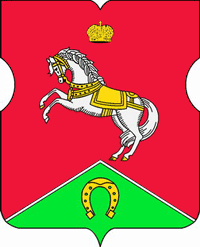 АППАРАТ СОВЕТА ДЕПУТАТОВмуниципального округаКОНЬКОВОПОСТАНОВЛЕНИЕ           29.10.2019    №         19/П________В соответствии с законом города Москвы от 21.11.2018 № 30 «О бюджете города Москвы на 2019 год и плановый период 2020 и 2021 годов», в связи с непринятием бюджета на 2019 год и плановый период 2020 и 2021 годов Советом депутатов муниципального округа Коньково, в соответствии с Уставом внутригородского муниципального образования – муниципального округа Коньково, со статьей 190 главы 21 Бюджетного кодекса Российской Федерации ввести временное управление бюджетом:1. Утвердить сводную бюджетную роспись муниципального округа Коньково на ноябрь 2019 года в размере, не превышающим 1/12 части бюджетных ассигнований и лимитов бюджетных обязательств в отчетном финансовом году в сумме: по доходам 2 041 700,00 (Два миллиона сорок одна тысяча семьсот рублей 00 копеек) и по расходам 2 041 700,00 (Два миллиона сорок одна тысяча семьсот рублей 00 копеек) (приложение).2. Разместить настоящее постановление на официальном сайте органов местного самоуправления муниципального округа Коньково www.konkovo-moscow.ru.3. Контроль за исполнением настоящего постановления возложить на и.о главы муниципального округа Коньково Малахова С.В.И.о. главы муниципального округа Коньково                                                                                   С. В. МалаховОб утверждении сводной бюджетной росписи муниципального округа Коньково на ноябрь 2019 года"Утверждаю"и.о. главы муниципального округа Коньково____________    С.В. Малахов29 октября 2019 г.29 октября 2019 г.29 октября 2019 г.Сводная бюджетная росписьбюджета муниципального округа Коньково на ноябрь 2019 года, плановые 2020 и 2021 гг.бюджета муниципального округа Коньково на ноябрь 2019 года, плановые 2020 и 2021 гг.бюджета муниципального округа Коньково на ноябрь 2019 года, плановые 2020 и 2021 гг.бюджета муниципального округа Коньково на ноябрь 2019 года, плановые 2020 и 2021 гг.бюджета муниципального округа Коньково на ноябрь 2019 года, плановые 2020 и 2021 гг.тыс.руб.Код главного администратора доходов бюджетаГруппа доходовПодгруппа доходов Статья/подстатья доходовЭлемент доходов Группа подвида доходовАналитическая группа  подвида доходов Наименование доходов2019 год2020 год2021 годДОХОДЫ2 041,700010000000000000000 НАЛОГОВЫЕ и НЕНАЛОГОВЫЕ ДОХОДЫ2 041,700010100000000000000Налог на прибыль, доходы2 041,700010102000010000110Налог на доходы физических лиц2 041,700018210102010010000110Налог  на  доходы  физических  лиц  с   доходов, источником которых является налоговый агент, за исключением доходов,   в отношении которых исчисление и  уплата  налога  осуществляются в соответствии  со  статьями 227, 227.1 и 228  Налогового кодекса Российской Федерации1 879,200018210102020010000110Налог  на  доходы  физических  лиц  с   доходов, полученных  от осуществления  деятельности физическими   лицами,   зарегистрированными в качестве    индивидуальных     предпринимателей,  нотариусов,  занимающихся   частной   практикой, адвокатов,  учредивших  адвокатские  кабинеты, и  других лиц,  занимающихся  частной  практикой  в соответствии со статьей 227  Налогового  кодекса Российской Федерации15,000018210102030010000110Налог  на  доходы  физических  лиц  с   доходов, полученных физическими лицами в соответствии со статьей  228   Налогового кодекса Российской Федерации147,500090020249999030000150Безвозмездные денежные поступления текущего характера0,0000Главный бухгалтер _________________________________    Ю.А. КосовченкоГлавный бухгалтер _________________________________    Ю.А. КосовченкоГлавный бухгалтер _________________________________    Ю.А. КосовченкоГлавный бухгалтер _________________________________    Ю.А. КосовченкоГлавный бухгалтер _________________________________    Ю.А. КосовченкоГлавный бухгалтер _________________________________    Ю.А. КосовченкоГлавный бухгалтер _________________________________    Ю.А. КосовченкоГлавный бухгалтер _________________________________    Ю.А. Косовченко8-495-429-59-698-495-429-59-698-495-429-59-69"Утверждаю"и.о. главы муниципального округа Коньково____________    С.В. Малахов29 октября 2019 г.29 октября 2019 г.29 октября 2019 г.Роспись по расходам муниципального округа Коньково на ноябрь 2019 года и  плановый период 2020 и 2021 гг. Роспись по расходам муниципального округа Коньково на ноябрь 2019 года и  плановый период 2020 и 2021 гг. Роспись по расходам муниципального округа Коньково на ноябрь 2019 года и  плановый период 2020 и 2021 гг. Роспись по расходам муниципального округа Коньково на ноябрь 2019 года и  плановый период 2020 и 2021 гг. Роспись по расходам муниципального округа Коньково на ноябрь 2019 года и  плановый период 2020 и 2021 гг. Роспись по расходам муниципального округа Коньково на ноябрь 2019 года и  плановый период 2020 и 2021 гг. Роспись по расходам муниципального округа Коньково на ноябрь 2019 года и  плановый период 2020 и 2021 гг. тыс.руб.КодРазделПод-разделЦелевая статьяВид расходаЭконом. клас-цияНаименование показателей2019 год2020 год2021 год900РАСХОДЫ2041,700090001Общегосударственные вопросы2041,7000в том числе:9000102Функционирование высшего должностного лица субъекта РФ и муниципального образования153,0000900010231А 0100100Глава муниципального образования153,0000900Фонд оплаты труда государственных (муниципальных) органов и страховые взносы153,0000121211Заработная плата133,0000900122Иные выплаты персоналу государственных (муниципальных) органов, за исключением фонда оплаты труда0,0000267Социальные компенсации персоналу в натуральной форме0129213Начисления на оплату труда20,000090035 Г 0101100Прочие расходы в сфере здравоохранения0,00122Иные выплаты персоналу государственных (муниципальных) органов, за исключением фонда оплаты труда0,0000267Социальные компенсации персоналу в натуральной 
форме009000103Функционирование законодательных (представительных) органов государственной власти и представительных органов муниципальных образований0,0000900010333А 0400100Межбюджетные трансферты бюджетам муниципальных округов в целях повышения эффективности осуществления советами депутатов муниципальных округов переданных полномочий города Москвы0,0000900880Специальные расходы0,0000296Иные выплаты текущего характера физическим лицам0,00009000104Функционирование Правительства Российской Федерации, высших исполнительных органов государственной власти субъектов Российской Федерации, местных администраций1114,30009000104Обеспечение деятельности администрации внутригородского муниципального образования в части содержания муниципальных служащих для решения вопросов местного значения1114,3000900010431 Б 0100500Фонд оплаты труда государственных (муниципальных) органов и страховые взносы938,0000121211Заработная плата724,0000900122Иные выплаты персоналу государственных (муниципальных) органов, за исключением фонда оплаты труда0,0000267Социальные компенсации персоналу в натуральной 
форме00129213Начисления на оплату труда214,0000900244Прочая закупка товаров, работ и услуг для обеспечения государственных (муниципальных) нужд176,3000221Услуги связи7,0000222Транспортные услуги00223Коммунальные услуги15,0000225Работы, услуги по содержанию имущества15,0000226Прочие услуги139,3000310Увеличение стоимости основных средств00342Увеличение стоимости материальных запасов00349Увеличение стоимости материальных запасов346Увеличение стоимости материальных запасов00900853Уплата налогов, сборов и иных обязательных платежей0,0000292Прочие расходы0,000090008Культура, кинематография0,00009000804Другие вопросы в области культуры, кинематографии0,000090035 Е 0100500Праздничные и социально-значимые мероприятия для населения0,0000900244Прочая закупка товаров, работ и услуг для обеспечения государственных (муниципальных) нужд0,0000226Прочие услуги009001001Пенсионное обеспечение0090035 П 0101500Доплаты к пенсиям муниципальным служащим города Москвы0,0000900540251Иные межбюджетные трансфетры009001006Социальные гарантии муниципальным служащим, вышедшим на пенсию774,400090035 П 0101800321Пособия и компенсации гражданам и иные социальные выплаты, кроме публичных нормативных обязательств774,4000900262Социальные компенсации населению в натуральной 
форме774,4000ИТОГО РАСХОДОВ2041,7000Главный бухгалтер _________________________________    Ю.А. КосовченкоГлавный бухгалтер _________________________________    Ю.А. КосовченкоГлавный бухгалтер _________________________________    Ю.А. КосовченкоГлавный бухгалтер _________________________________    Ю.А. КосовченкоГлавный бухгалтер _________________________________    Ю.А. КосовченкоГлавный бухгалтер _________________________________    Ю.А. Косовченко